Лабораторна робота № 1ДОСЛІДЖЕННЯ МЕТОДІВ ВВЕДЕННЯ ВІДЕОЗОБРАЖЕНЬ В КОМП’ЮТЕР ТА ЇХ ЗБЕРІГАННЯ В ЦИФРОВІЙ ФОРМІМета: Вивчити основні методи введення відеоінформації в комп’ютер та принципи побудови апаратних засобів, що реалізують ці методи. Дослідити можливість використання графічних форматів файлів для зберігання цифрової відеоінформації. Вивчити основи роботи з цифровими відеозображеннями в системі MatLab.Виконання роботи:1. Виконати порівняльний аналіз різних варіантів введення відеозображень в комп’ютер і апаратних засобів, що використовуються для цього. Результати навести в звіті по роботі.2. Вивчити основні можливості системи MatLab по перетворенню форматів і зберіганню на жорсткому диску цифрових відеозображень .Таблиця 11.Результат роботи коду на Рис.1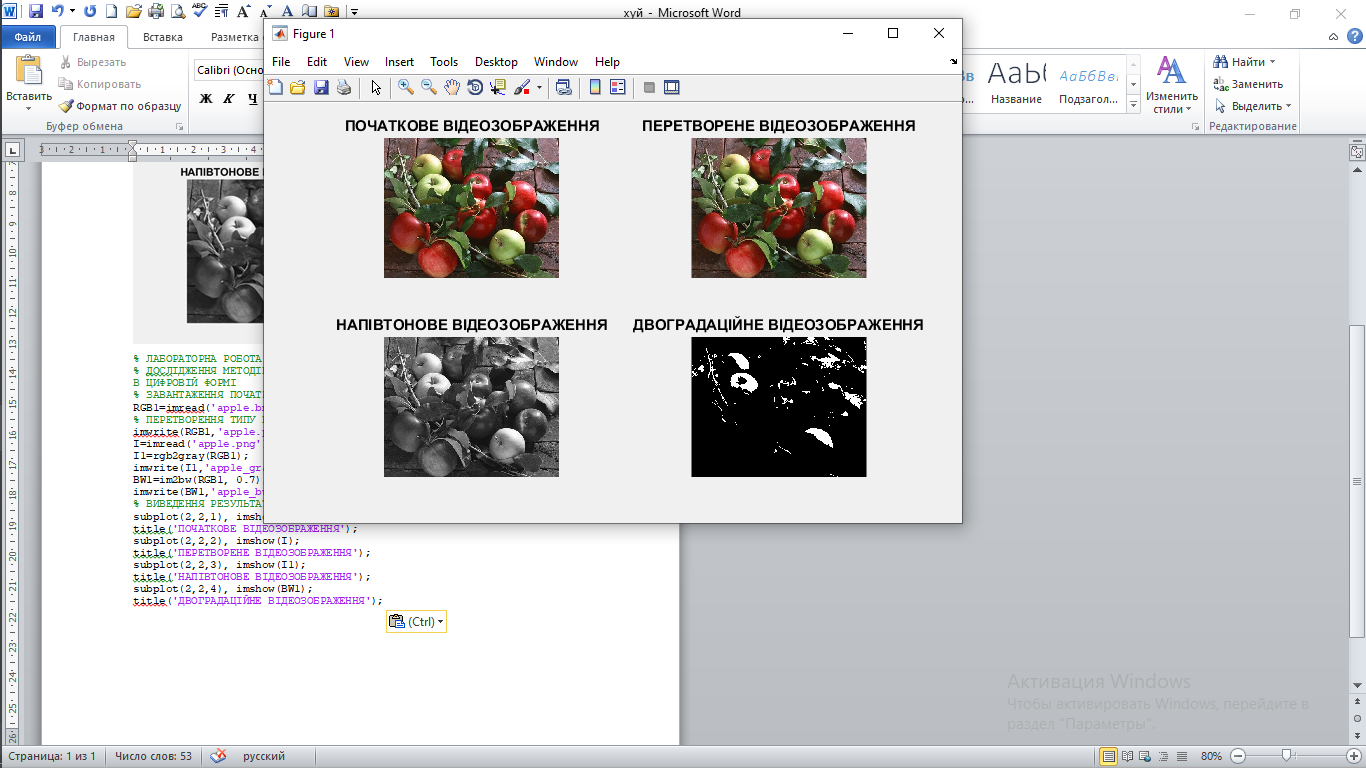 Рис.1Висновок: було досліджено основні методи введення відеоінформації в комп’ютер та принципи побудови апаратних засобів, що реалізують ці методи. Розглянули можливість використання графічних форматів файлів для зберігання цифрової відеоінформації. Вивчити основи роботи з цифровими відеозображеннями в системі MatLab. Найменьше місця займає двоградаційне зображення з розширенням bmp.Код програми:% ЛАБОРАТОРНА РОБОТА №1% ДОСЛІДЖЕННЯ МЕТОДІВ ВВЕДЕННЯ ВІДЕОЗОБРАЖЕНЬ В КОМП’ЮТЕР % ТА ЇХ ЗБЕРІГАННЯ В ЦИФРОВІЙ ФОРМІ% ЗАВАНТАЖЕННЯ ПОЧАТКОВОГО ВІДЕОЗОБРАЖЕННЯ%RGB1=imread('apple.bmp');% ПЕРЕТВОРЕННЯ ТИПУ ВІДЕОЗОБРАЖЕННЯ%imwrite(RGB1,'apple.png');I=imread('apple.png');I1=rgb2gray(RGB1);imwrite(I1,'apple_gray.png');BW1=im2bw(RGB1, 0.7);imwrite(BW1,'apple_bw.tif');% ВИВЕДЕННЯ РЕЗУЛЬТАТІВ%subplot(2,2,1), imshow(RGB1);title('ПОЧАТКОВЕ ВІДЕОЗОБРАЖЕННЯ');subplot(2,2,2), imshow(I);title('ПЕРЕТВОРЕНЕ ВІДЕОЗОБРАЖЕННЯ');subplot(2,2,3), imshow(I1);title('НАПІВТОНОВЕ ВІДЕОЗОБРАЖЕННЯ');subplot(2,2,4), imshow(BW1);title('ДВОГРАДАЦІЙНЕ ВІДЕОЗОБРАЖЕННЯ');Відповіді на контрольні запитання:1.З яких основних блоків складається СТЗ?СТЗ складаються з відеокамери, щоформуєвідеозображення, пристрою введеннявідеозображення в комп’ютер, самого комп’ютера і пристрою керуваннярухом, якийдозволяєпереміщувативідеокамеру в просторі.2.Назвіть переваги і недоліки різних варіантів введення відеозображень в комп’ютер.Відеокамера (Переваги: висока частотакадрів; доступність і відносно невелика собівартість; можливістьнакопиченнявідеозображень шляхом запису на магнітнустрічку з подальшимвведенням в комп’ютер. Недоліки: мала роздільна здатність; малий діапазон частот).Цифровий фотоапарат (Переваги: великийрозмір цифрового зображення;висока якість цифрового зображення; можливість безпосереднього отримання напівтонового зображення. Недоліки: неможливість введення з високою частотою кадрів, мала швидкість передачі даних).Цифрова відеокамера (Переваги: якість цифрового зображення: послідовна розгортка відеозображення; можливість введення з високою частотою кадрів. Недоліки: мала роздільна здатність).3.Назвіть прикладні області, в яких може ефективно застосовуватися комп’ютерна обробка відеозображень.СТЗ застосовуються в наступних областях: промисловості, автомобілебудуванні, електроніці, фармацевтичній промисловості, машинобудуванні, робототехніці, лабораторних дослідженнях.4.Поясніть, як застосування цифрової відеокамери впливає на характеристики отриманих відеозображень.Через великі файли котрі видає відеокамера, при застосуванні використовується стиснення файлів, що впливає на якість файлу на виході.5.Назвіть формати графічних файлів, що підтримуються пакетом прикладних програм MatLab/ImageProcessingToolbox.BMP, TIFF, JPEG, RAW, GIF, PSD.Які стандартні функції для роботи з цифровими відеозображеннями існують в пакеті прикладних програм MatLab/ImageProcessingToolbox?Imshow – виведення відеозображення на екран комп’ютера;imread – читання графічного файла із відеозображенням і завантаження відеозображення в двовимірний масив, розташований в оперативній пам’яті комп’ютера;imwrite – запис відеозображення на жорсткий диск у вигляді графічного файла;subplot– вказує певну частину екрану, в яку буде виведене відеозображення;title – задає текстовий заголовок, розташований на екрані над відеозображенням;rb2gray – перетворює кольорове відеозображення (24 біти на точку) в напівтонове відеозображення;im2bw – перетворює кольорове або напівтонове відеозображення в двоградаційне відеозображення.7.В якій формі зберігаються відеозображення в оперативній пам’яті цифрової ЕОМ при роботі з пакетом програм ImageProcessingToolbox?В формі масиву.ВаріантФормат початкового кольорового зображенняФормат вихідного зображенняФормат вихідного зображенняФормат вихідного зображенняПорігВаріантФормат початкового кольорового зображеннякольоровогонапівтоновогодвограда-ційногоПоріг9BMPPNGTIFFBMP0,7123КБ250КБ15КБ180КБ